به نام ایزد  دانا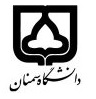 (کاربرگ طرح درس)                   تاریخ بهروز رسانی:               دانشکده     مهندسی                                                                                                                      نیمسال  دوم سال تحصیلی 98-97بودجهبندی درسمقطع: کارشناسی□  کارشناسی ارشد□  دکتری□مقطع: کارشناسی□  کارشناسی ارشد□  دکتری□مقطع: کارشناسی□  کارشناسی ارشد□  دکتری□تعداد واحد: نظری 3 تعداد واحد: نظری 3 فارسی: آمار مهندسیفارسی: آمار مهندسینام درسپیشنیازها و همنیازها: تئوری احتمالات پیشنیازها و همنیازها: تئوری احتمالات پیشنیازها و همنیازها: تئوری احتمالات پیشنیازها و همنیازها: تئوری احتمالات پیشنیازها و همنیازها: تئوری احتمالات لاتین:لاتین:نام درسشماره تلفن اتاق: 31533381شماره تلفن اتاق: 31533381شماره تلفن اتاق: 31533381شماره تلفن اتاق: 31533381مدرس/مدرسین: رضا کامران رادمدرس/مدرسین: رضا کامران رادمدرس/مدرسین: رضا کامران رادمدرس/مدرسین: رضا کامران رادمنزلگاه اینترنتی:منزلگاه اینترنتی:منزلگاه اینترنتی:منزلگاه اینترنتی:پست الکترونیکی: r.kamranrad@semnan.ac.irپست الکترونیکی: r.kamranrad@semnan.ac.irپست الکترونیکی: r.kamranrad@semnan.ac.irپست الکترونیکی: r.kamranrad@semnan.ac.irبرنامه تدریس در هفته و شماره کلاس: شنبه ها ساعت 15-17 و 19-20، کلاس 2برنامه تدریس در هفته و شماره کلاس: شنبه ها ساعت 15-17 و 19-20، کلاس 2برنامه تدریس در هفته و شماره کلاس: شنبه ها ساعت 15-17 و 19-20، کلاس 2برنامه تدریس در هفته و شماره کلاس: شنبه ها ساعت 15-17 و 19-20، کلاس 2برنامه تدریس در هفته و شماره کلاس: شنبه ها ساعت 15-17 و 19-20، کلاس 2برنامه تدریس در هفته و شماره کلاس: شنبه ها ساعت 15-17 و 19-20، کلاس 2برنامه تدریس در هفته و شماره کلاس: شنبه ها ساعت 15-17 و 19-20، کلاس 2برنامه تدریس در هفته و شماره کلاس: شنبه ها ساعت 15-17 و 19-20، کلاس 2اهداف درس: آموزش روش های تحلیل داده و آشنایی با متدهای تحلیل آماریاهداف درس: آموزش روش های تحلیل داده و آشنایی با متدهای تحلیل آماریاهداف درس: آموزش روش های تحلیل داده و آشنایی با متدهای تحلیل آماریاهداف درس: آموزش روش های تحلیل داده و آشنایی با متدهای تحلیل آماریاهداف درس: آموزش روش های تحلیل داده و آشنایی با متدهای تحلیل آماریاهداف درس: آموزش روش های تحلیل داده و آشنایی با متدهای تحلیل آماریاهداف درس: آموزش روش های تحلیل داده و آشنایی با متدهای تحلیل آماریاهداف درس: آموزش روش های تحلیل داده و آشنایی با متدهای تحلیل آماریامکانات آموزشی مورد نیاز: ویدئو پروژکتورامکانات آموزشی مورد نیاز: ویدئو پروژکتورامکانات آموزشی مورد نیاز: ویدئو پروژکتورامکانات آموزشی مورد نیاز: ویدئو پروژکتورامکانات آموزشی مورد نیاز: ویدئو پروژکتورامکانات آموزشی مورد نیاز: ویدئو پروژکتورامکانات آموزشی مورد نیاز: ویدئو پروژکتورامکانات آموزشی مورد نیاز: ویدئو پروژکتورامتحان پایانترمامتحان میانترمارزشیابی مستمر(کوئیز)ارزشیابی مستمر(کوئیز)فعالیتهای کلاسی و آموزشیفعالیتهای کلاسی و آموزشینحوه ارزشیابینحوه ارزشیابی962233درصد نمرهدرصد نمرهکتاب اصول مدیریت: مبانی احتمالات و آمار مهندسی، دکتر مجید ایوزیانکتاب اصول مدیریت: مبانی احتمالات و آمار مهندسی، دکتر مجید ایوزیانکتاب اصول مدیریت: مبانی احتمالات و آمار مهندسی، دکتر مجید ایوزیانکتاب اصول مدیریت: مبانی احتمالات و آمار مهندسی، دکتر مجید ایوزیانکتاب اصول مدیریت: مبانی احتمالات و آمار مهندسی، دکتر مجید ایوزیانکتاب اصول مدیریت: مبانی احتمالات و آمار مهندسی، دکتر مجید ایوزیانمنابع و مآخذ درسمنابع و مآخذ درستوضیحاتمبحثشماره هفته آموزشیآمار توصیفی: معیارهای مرکزی1آمار توصیفی: معیارهای پراکندگی و ابزارهای گرافیکی توصیف داده2توزیع های نمونه ای: توزیع نرمال استاندارد و توزیع t3توزیع های نمونه ای: توزیع مربع-کای و توزیع F4توزیع های نمونه ای: توزیع میانگین و واریانس نمونه5برآورد نقطه ای: روش های تعیین تناسب برآوردکننده ها6برآورد نقطه ای: تعیین برآوردکننده ها7برآورد فاصلهای: برآورد میانگین و واریانس یک جامعه8برآورد فاصلهای: برآورد میانگین و واریانس دو جامعه9میان ترم10آموزش نرم افزار Minitab11آزمونهای فرض: فرض درخصوص میانگین و واریانس یک جامعه12آزمونهای فرض: فرض درخصوص میانگین و واریانس دو جامعه13آزمونهای فرض: فرض درخصوص میانگینهای زوجی و آزمون های مربع-کای14تحلیل رگرسیون15آموزش نرم افزار Minitab16